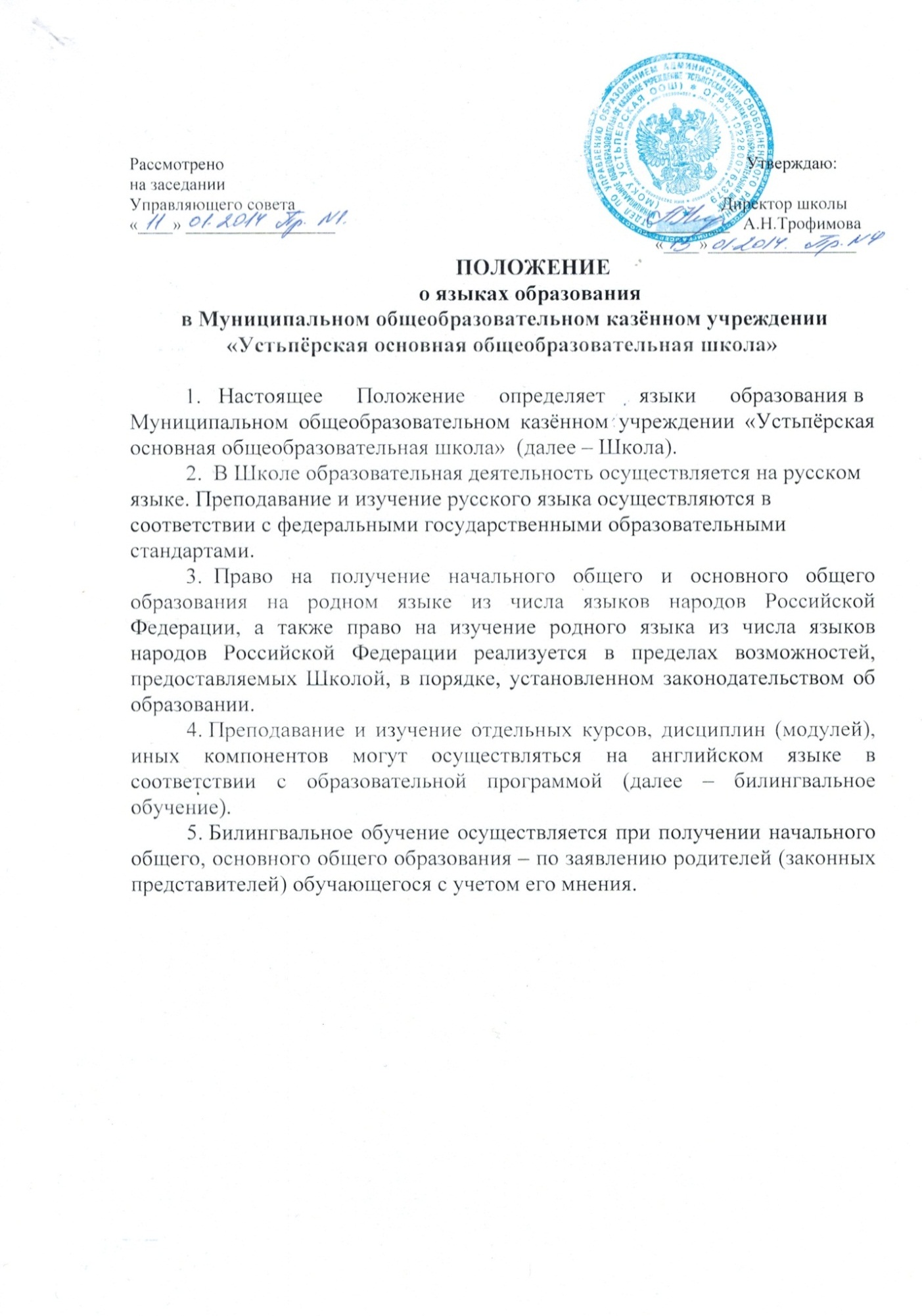 П О Л О Ж Е Н И Еоб электронном обучении,  использовании дистанционных образовательных  технологий в образовательной деятельностиМуниципального общеобразовательного казённого учреждения«Устьпёрская основная общеобразовательная школа»I. Общие положения. Нормативной базой для настоящего Положения являются  документы:Федеральный Закон Российской Федерации № 273 –ФЗ « Об образовании», Приказ Министерства образования и науки российской Федерации №137 от 06.05.05 «Об использовании дистанционных образовательных технологий»;  Устав Муниципального общеобразовательного учреждения «Устьпёрская основная общеобразовательная школа» (далее-Школа).Под электронным обучением понимается система электронногообучения, обучение при помощи информационных, электронных технологий.Под дистанционными образовательными технологиями (ДОТ) понимаются образовательные технологии, реализуемые в основном с применением информационно-телекоммуникационных сетей при опосредованном (на расстоянии) взаимодействии обучающихся и педагогических работников. Формы ДОТ: e-mail; дистанционные конкурсы, олимпиады; дистанционное обучение в Интернете; видеоконференции; оn-line тестирование; интернет-уроки; сервисы Дневника.ру; надомное обучение с дистанционной поддержкой; вебинары; skype-общение  т.д.Использование технологий дистанционного обучения повышает доступность образования, позволяет более широко и полно удовлетворять образовательные запросы граждан. Для обучающихся с ограниченными возможностями использование дистанционных технологий улучшает не только условия обучения, но и качество жизни в целом. Образовательный процесс, реализуемый в дистанционной форме, предусматривает значительную долю самостоятельных занятий обучающихся, не имеющих возможности ежедневного посещения занятий; методическое и дидактическое обеспечение этого процесса со стороны Школы, а также регулярный систематический контроль и учет знаний обучающихся. Дистанционная форма обучения при необходимости может реализовываться комплексно с традиционной, семейной и другими, предусмотренными законом РФ «Об образовании» формами его получения..Главными целями применения ДОТ как важной составляющей в системе беспрерывного образования являются: - повышение качества образования обучающихся в соответствии с их интересами,  способностями и потребностями; - предоставление обучающимся возможности освоения образовательных программ непосредственно по месту жительства обучающегося или его временного пребывания (нахождения);- развитие предппрофильной  подготовки  на основе использования информационных технологий как комплекса социально-педагогических преобразований; II. Организация процесса использования дистанционных образовательных технологий  в Школе2.1. Дополнительное обучение в дистанционной форме осуществляется как по отдельным предметам и элективным курсам, включенным в учебный план Школы, так и по всему комплексу предметов учебного плана. Выбор предметов изучения осуществляется обучающимися или родителями (законными представителями) по согласованию со Школой.  2.2. Зачисление желающих получить  дополнительное обучение в дистанционной форме по отдельным предметам и элективным курсам  производится приказом директора школы на основании заявления совершеннолетнего лица или родителей (законных представителей) несовершеннолетнего лица. 2.3. Формы ДОТ, используемые в образовательном процессе  учителя предметники отражают в рабочих программах. В обучении с применением ДОТ используются следующие организационные формы учебной деятельности:- урок,-лекция,- консультация,- семинар,- практическое занятие,- лабораторная работа,- контрольная работа,- самостоятельная работа,- научно-исследовательская работа;- практика.Самостоятельная работа обучающихся  может включать следующие организационные формы (элементы) дистанционного обучения:- работа с электронным учебником; - просмотр видео-лекций;- прослушивание аудиокассет;- компьютерное тестирование;- изучение печатных и других учебных и методических материалов.2.4.  В  период длительной болезни обучающийся  имеет возможность получать консультации преподавателя по соответствующей дисциплине через электронный Дневник, электронную почту, программу Skype,  используя для этого все возможные каналы выхода в Интернет. 2.5. Заместитель директора по учебно-воспитательной работе контролирует процесс использования дистанционных образовательных технологий в Школе, вносит предложения о повышении коэффициента для стимулирующей части оплаты труда учителям-предметникам и тьюторам, которые эффективно используют ДОТ в образовательном процессе. III. Обязанности Школы: 3.1. Выявляет потребности обучающихся 1-9 классов в дополнительном дистанционном обучении с целью углубления и   расширения  знаний по отдельным предметам и элективным курсам.  3.2.Принимает педагогическим советом решение об использовании дистанционных образовательных технологий в Школе для удовлетворения образовательных потребностей обучающихся в предпрофильной подготовке или  углублении, расширении знаний по отдельным предметам   3.3.Включает часы дистанционного обучения  в учебное расписание Школы, назначает время консультаций; 3.4.Основанием для открытия групп для дополнительной дистанционной формы обучения в рамках предпрофильной подготовки или для углубления знаний по отдельным предметам являются: - назначение ответственного за организацию ДО из числа педагогического коллектива; - назначение тьютора, который будет находиться в непосредственном очном контакте с обучающимися, оказывать им техническую и организационную помощь,  из числа педагогов школы; 3.5.Основанием  для зачисления на дистанционное обучение являются  - заявление родителей (законных представителей) обучающегося;- анкета, содержащая сведения об  обучающихся (для регистрации на сервере ДО, присвоение индивидуального пароля и логина, установление контакта); - наличие учителей – предметников, обученных по программе «Помощник тьютора» (для разработки индивидуального образовательного маршрута обучающегося, осваивающего  учебный предмет с использованием  ДОТ); - установление контакта с тьютором. IV. Техническое обеспечение использования дистанционных образовательных технологий  в школе4.1 Учебная деятельность с использованием ДОТ в ОУ обеспечивается следующими техническими средствами:- кабинетом, оснащенными персональными компьютерами,  web-камерами, микрофонами и звукоусилительной и проекционной аппаратурой;- программным обеспечением для доступа к локальным и удаленным серверам с учебной информацией и рабочими материалами для участников учебного процесса;- локальной сетью с выходом в Интернет, с пропускной способностью, достаточной для организации учебного процесса и обеспечения оперативного доступа к учебно-методическим ресурсам.4.2. Техническое обеспечение обучающегося с использованием ДОТ, в  период длительной болезни или при обучении на дому. Обучающиеся дома должны иметь: - персональный компьютер с возможностью воспроизведения звука и видео;- стабильный канал подключения к Интернет;- программное обеспечение для доступа к удаленным серверам с учебной информацией и рабочими материалами.V.      Права Школы  в рамках предоставления обучающимся обучения в форме дистанционного образования5.1.Школа имеет право:- использовать дистанционные образовательные технологии при всех, предусмотренных законодательством РФ, формах получения образования (Закон РФ «Об  образовании»  ) или при их сочетании, при проведении различных видов учебных, лабораторных и практических занятий, практик, текущего контроля, промежуточной аттестации обучающихся;- использовать ДОТ при наличии руководящих и педагогических работников и учебно-воспитательного персонала, имеющих соответствующий уровень подготовки (документ о повышении квалификации) и специально оборудованных помещений с соответствующей техникой, позволяющей реализовывать образовательные программы с использованием ДОТ; - вести учет результатов образовательного процесса и внутренний документооборот.Заключительные положенияСрок действия данного положения не ограничен. При необходимости в Положение вносятся изменения, дополнения, подлежащие аналогичной процедуре приятия, утверждения.